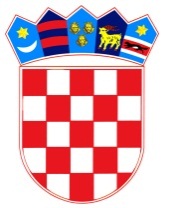           REPUBLIKA HRVATSKAOSJEČKO-BARANJSKA ŽUPANIJA            OPĆINA ŠODOLOVCI                     Općinsko vijećeNa temelju članka 37. Zakona o Proračunu (NN  br. 87/08, 136/12, 15/15)  i članka 31. Statuta Općine Šodolovci  (Službeni glasnik Općine Šodolovci br. 3/09, 2/13 i 7/16)  Općinsko vijeće Općine Šodolovci na 5. sjednici vijeća održanoj 29. prosinca 2017. godine donosi:	I. IZMJENE I DOPUNE PRORAČUNA ZA 2017. GODINU	I. OPĆI DIO	Članak 1.U Planu Proračuna Općine Šodolovci za 2017. godinu članak 1. mijenja se i glasi: "Proračun Općine Šodolovci za 2017. godinu (u daljnjem tekstu: Proračun) sastoji se od:	Plan proračuna 2017.	Povećanje /	1. Rebalans 2017.	IndeksRAČUN PRIHODA I RASHODA	 smanjenjePrihodi poslovanja	5.508.945,00 kn	-2.024.133,00 kn	3.484.812,00 kn	63,26%Prihodi od prodaje nefinancijske imovine	660.000,00 kn	-52.000,00 kn	608.000,00 kn	92,12%	UKUPNO PRIHODA	6.168.945,00 kn	-2.076.133,00 kn	4.092.812,00 kn	66,35%Rashodi poslovanja	3.261.315,49 kn	-523.503,49 kn	2.737.812,00 kn	83,95%Rashodi za nabavu nefinancijske imovine	3.374.500,00 kn	-2.059.500,00 kn	1.315.000,00 kn	38,97%	UKUPNO RASHODA	6.635.815,49 kn	-2.583.003,49 kn	4.052.812,00 kn	61,07%	RAZLIKA VIŠAK/MANJAK	-466.870,49 kn	506.870,49 kn	40.000,00 kn	-8,57%RASPOLOŽIVA SREDSTAVA IZ PRETHODNIH GODINAUkupan donos viška/manjka iz prethodnih godina	166.870,49 kn	766.287,72 kn	933.158,21 kn	559,21	%Dio koji će se rasporediti/pokriti u razdoblju	166.870,49 kn	-166.870,49 kn	0,00 kn	0,00%RAČUN FINANCIRANJAPrimici od financijske imovine i zaduživanja	300.000,00 kn	-300.000,00 kn	0,00 kn	0,00%Izdaci za financijsku imovinu i otplate zajmova	0,00 kn	40.000,00 kn	40.000,00 kn	NETO FINANCIRANJE	300.000,00 kn	-340.000,00 kn	-40.000,00 kn	-13,33%VIŠAK/MANJAK + NETO FINANCIRANJE + 	0,00 kn	0,00 kn	0,00 knRASPOLOŽIVA SREDSTVA IZ PRETHODNIH GODINA 	Članak 2.U članku 2. Prihodi i rashodi po ekonomskoj klasifikaciji utvrđeni u Računu prihoda i rashoda za 2017. godinu mijenjaju se  kako slijedi:I. OPĆI DIOI. Izmjene i dopune Proračuna Općine Šodolovci za 2017. godinuRačun prihoda i rashoda	I. IZMJENE I DOPUNE PRORAČUNA ZA 2017. GODINU	A. RAČUN PRIHODA I RASHODA (PRIHODI)	Račun/ Pozicija	Opis	Plan proračuna 	Povećanje/	1. Rebalans 2017.	Indeks	2017.	smanjenje	5/3	1	2	3	4	5	6	6	Prihodi poslovanja	5.508.945,00	-2.024.133,00	3.484.812,00	63,26%	61	Prihodi od poreza	520.000,00	73.000,00	593.000,00	114,04%	611	Porez i prirez na dohodak	350.000,00	5.000,00	355.000,00	101,43%	613	Porezi na imovinu	150.000,00	80.000,00	230.000,00	153,33%	614	Porezi na robu i usluge	20.000,00	-12.000,00	8.000,00	40,00%	63	Pomoći iz inozemstva (darovnice) i od subjekata unutar općeg proračuna	3.697.945,00	-1.642.480,00	2.055.465,00	55,58%	632	Pomoći od međunarodnih organizacija te institucija i tijela EU	0,00	62.200,00	62.200,00	633	Pomoći iz proračuna iz drugih proračuna	2.700.395,00	-1.222.130,00	1.478.265,00	54,74%	634	Pomoći od izvanproračunskih korisnika	997.550,00	-482.550,00	515.000,00	51,63%	64	Prihodi od imovine	579.900,00	-154.885,00	425.015,00	73,29%	642	Prihodi od nefinancijske imovine	579.900,00	-154.885,00	425.015,00	73,29%	65	Prihodi od upravnih i administrativnih pristojbi, pristojbi po posebnim 	661.100,00	-276.768,00	384.332,00	58,14%	propisima i naknada	651	Upravne i administrativne pristojbe	49.100,00	-300,00	48.800,00	99,39%	652	Prihodi po posebnim propisima	292.000,00	-148.000,00	144.000,00	49,32%	653	Komunalni doprinosi i naknade	320.000,00	-128.468,00	191.532,00	59,85%	68	Kazne, upravne mjere i ostali prihodi	50.000,00	-23.000,00	27.000,00	54,00%	683	Ostali prihodi	50.000,00	-23.000,00	27.000,00	54,00%	7	Prihodi od prodaje nefinancijske imovine	660.000,00	-52.000,00	608.000,00	92,12%	71	Prihodi od prodaje neproizvedene imovine	660.000,00	-52.000,00	608.000,00	92,12%	711	Prihodi od prodaje materijalne imovine - prirodnih bogatstava	660.000,00	-52.000,00	608.000,00	92,12%	UKUPNO	6.168.945,00	-2.076.133,00	4.092.812,00	66,35%	I. IZMJENE I DOPUNE PRORAČUNA ZA 2017. GODINU	A. RAČUN PRIHODA I RASHODA (RASHODI)	Račun/ Pozicija	Opis	Plan proračuna 	Povećanje/	1. Rebalans 2017.	Indeks	2017.	smanjenje	5/3	1	2	3	4	5	6	3	Rashodi poslovanja	3.261.315,49	-523.503,49	2.737.812,00	83,95%	31	Rashodi za zaposlene	1.039.650,00	-378.350,00	661.300,00	63,61%	311	Plaće (Bruto)	871.500,00	-342.700,00	528.800,00	60,68%	312	Ostali rashodi za zaposlene	32.000,00	7.100,00	39.100,00	122,19%	313	Doprinosi na plaće	136.150,00	-42.750,00	93.400,00	68,60%	32	Materijalni rashodi	1.606.165,49	-56.353,49	1.549.812,00	96,49%	321	Naknade troškova zaposlenima	58.500,00	-4.800,00	53.700,00	91,79%	322	Rashodi za materijal i energiju	382.065,49	-84.683,49	297.382,00	77,84%	323	Rashodi za usluge	824.100,00	73.500,00	897.600,00	108,92%	324	Naknade troškova osobama izvan radnog odnosa	25.000,00	6.430,00	31.430,00	125,72%	329	Ostali nespomenuti rashodi poslovanja	316.500,00	-46.800,00	269.700,00	85,21%	34	Financijski rashodi	25.500,00	-17.000,00	8.500,00	33,33%	342	Kamate za primljene kredite i zajmove	20.000,00	-20.000,00	0,00	0,00%	343	Ostali financijski rashodi	5.500,00	3.000,00	8.500,00	154,55%	36	Pomoći dane u inozemstvo i unutar opće države	50.000,00	-10.000,00	40.000,00	80,00%	366	Pomoći proračunskim korisnicima drugih proračuna	50.000,00	-10.000,00	40.000,00	80,00%	37	Naknade građanima i kućanstvima na temelju osiguranja i druge naknade	280.000,00	-29.950,00	250.050,00	89,30%	372	Ostale naknade građanima i kućanstvima iz proračuna	280.000,00	-29.950,00	250.050,00	89,30%	38	Ostali rashodi	260.000,00	-31.850,00	228.150,00	87,75%	381	Tekuće donacije	230.000,00	-31.850,00	198.150,00	86,15%	385	***STARI KONTO*** Izvanredni rashodi	30.000,00	0,00	30.000,00	100,00%	4	Rashodi za nabavu nefinancijske imovine	3.374.500,00	-2.059.500,00	1.315.000,00	38,97%	41	Rashodi za nabavu neproizvedene imovine	25.000,00	28.000,00	53.000,00	212,00%	411	Materijalna imovina - prirodna bogatstva	25.000,00	28.000,00	53.000,00	212,00%	42	Rashodi za nabavu proizvedene dugotrajne imovine	2.179.500,00	-1.344.500,00	835.000,00	38,31%	421	Građevinski objekti	1.672.500,00	-1.121.500,00	551.000,00	32,94%	422	Postrojenja i oprema	320.000,00	-185.000,00	135.000,00	42,19%	425	Višegodišnji nasadi i osnovno stado	40.000,00	27.000,00	67.000,00	167,50%	426	Nematerijalna proizvedena imovina	147.000,00	-65.000,00	82.000,00	55,78%	45	Rashodi za dodatna ulaganja na nefinancijskoj imovini	1.170.000,00	-743.000,00	427.000,00	36,50%	451	Dodatna ulaganja na građevinskim objektima	1.110.000,00	-683.000,00	427.000,00	38,47%	452	Dodatna ulaganja na postrojenjima i opremi	30.000,00	-30.000,00	0,00	0,00%	454	Dodatna ulaganja za ostalu nefinancijsku imovinu	30.000,00	-30.000,00	0,00	0,00%	UKUPNO	6.635.815,49	-2.583.003,49	4.052.812,00	61,07%	I. IZMJENE I DOPUNE PRORAČUNA ZA 2017. GODINU	B. RAČUN FINANCIRANJA / ZADUŽIVANJA	Račun/ Pozicija	Opis	Plan proračuna 	Povećanje/	1. Rebalans 2017.	Indeks	2017.	smanjenje	5/3	1	2	3	4	5	6	5	Izdaci za financijsku imovinu i otplate zajmova	0,00	40.000,00	40.000,00	51	Izdaci za dane zajmove	0,00	40.000,00	40.000,00	514	Izdaci za dane zajmove trgovačkim društvima u javnom sektoru	0,00	40.000,00	40.000,00	8	Primici od financijske imovine i zaduživanja	300.000,00	-300.000,00	0,00	0,00%	84	Primici od zaduživanja	300.000,00	-300.000,00	0,00	0,00%	842	Primljeni krediti i zajmovi od kreditnih i ostalih financijskih institucija u javnom sektoru	300.000,00	-300.000,00	0,00	0,00%	UKUPNO	300.000,00	-260.000,00	40.000,00	13,33%II. POSEBNI DIOČlanak 3.I. Izmjene i dopune proračuna Općine Šodolovci za 2017. godinuPosebni dio programska klasifikacijaRashodi poslovanja i rashodi za nabavu nefinancijske imovine u Planu proračuna Općine Šodolovci za 2017. godinu raspoređeni su po nositeljima, korisnicima u Posebnom dijelu proračuna prema organizacijskoj i programskoj klasifikaciji na razini odjeljka ekonomske klasifikacije kako slijedi:	I. IZMJENE I DOPUNE PRORAČUNA ZA 2017. GODINU	POSEBNI DIO - PROGRAMSKA KLASIFIKACIJA	Račun/	Opis	Plan proračuna 	Povećanje/	1. Rebalans 2017.	Indeks	Pozicija	2017.	smanjenje	5/3	1	2	3	4	5	6RAZDJEL	PREDSTAVNIČKA I IZVRŠNA 	578.300,00	-72.488,00	505.812,00	87,47%	001	TIJELAGLAVA	PREDSTAVNIČKA I IZVRŠNA 	578.300,00	-72.488,00	505.812,00	87,47%	00101	TIJELAProgram	JAVNA UPRAVA	578.300,00	-72.488,00	505.812,00	87,47%	1001	A010001Akt.	POSLOVANJE OPĆINSKOG VIJEĆA	0,00	1.430,00	1.430,00Izv.	1	Funkcija: 0111 Izvršna i zakonodavna tijela 	Izvor:  01	Opći prihodi i primici	0,00	1.430,00	1.430,00	32	Materijalni rashodi	0,00	1.430,00	1.430,00	324	Naknade troškova osobama izvan radnog 	0,00	1.430,00	1.430,00	odnosa	A100101Akt.	REDOVNE AKTIVNOSTI VIJEĆA	86.000,00	-21.000,00	65.000,00	75,58%Izv.	1	Funkcija: 0111 Izvršna i zakonodavna tijela 	Izvor:  01	Opći prihodi i primici	86.000,00	-21.000,00	65.000,00	75,58%	32	Materijalni rashodi	86.000,00	-21.000,00	65.000,00	75,58%	329	Ostali nespomenuti rashodi poslovanja	86.000,00	-21.000,00	65.000,00	75,58%	A100102Akt.	REDOVNE AKTIVNOSTI NAČELNIKA	306.300,00	-44.800,00	261.500,00	85,37%Izv.	1	Funkcija: 0111 Izvršna i zakonodavna tijela 	Izvor:  01	Opći prihodi i primici	306.300,00	-44.800,00	261.500,00	85,37%	31	Rashodi za zaposlene	281.300,00	-39.800,00	241.500,00	85,85%	311	Plaće (Bruto)	240.000,00	-35.000,00	205.000,00	85,42%	313	Doprinosi na plaće	41.300,00	-4.800,00	36.500,00	88,38%	32	Materijalni rashodi	25.000,00	-5.000,00	20.000,00	80,00%	321	Naknade troškova zaposlenima	24.000,00	-5.000,00	19.000,00	79,17%	329	Ostali nespomenuti rashodi poslovanja	1.000,00	0,00	1.000,00	100,00%	A100103Akt.	PRORAČUNSKA PRIČUVA	30.000,00	0,00	30.000,00	100,00%Izv.	1	Funkcija: 0111 Izvršna i zakonodavna tijela 	Izvor:  01	Opći prihodi i primici	30.000,00	0,00	30.000,00	100,00%	38	Ostali rashodi	30.000,00	0,00	30.000,00	100,00%	385	***STARI KONTO*** Izvanredni rashodi	30.000,00	0,00	30.000,00	100,00%	A100104Akt.	PROVEDBA IZBORA	116.000,00	16.582,00	132.582,00	114,29%Izv.	4	Funkcija: 0111 Izvršna i zakonodavna tijela 	Izvor:  04	Prihodi za posebne namjene	116.000,00	16.582,00	132.582,00	114,29%	32	Materijalni rashodi	116.000,00	16.582,00	132.582,00	114,29%	322	Rashodi za materijal i energiju	0,00	2.382,00	2.382,00	329	Ostali nespomenuti rashodi poslovanja	116.000,00	14.200,00	130.200,00	112,24%	A100105Akt.	REDOVNE AKTIVNOSTI POLITIČKIH 	40.000,00	-28.700,00	11.300,00	28,25%	STRANAKAIzv.	5	Funkcija: 0110 Izvršna i zakonodavna tijela, 	financijski i fiskalni poslovi, vanjski poslovi	Izvor:  05	Pomoći	40.000,00	-28.700,00	11.300,00	28,25%	38	Ostali rashodi	40.000,00	-28.700,00	11.300,00	28,25%	381	Tekuće donacije	40.000,00	-28.700,00	11.300,00	28,25%	A290002Akt.	NAKNADA ZAMJENIKU NAČELNIKA	0,00	4.000,00	4.000,00Izv.	1	Funkcija: 0111 Izvršna i zakonodavna tijela 	Izvor:  01	Opći prihodi i primici	0,00	4.000,00	4.000,00	32	Materijalni rashodi	0,00	4.000,00	4.000,00	Račun/	Opis	Plan proračuna 	Povećanje/	1. Rebalans 2017.	Indeks	Pozicija	2017.	smanjenje	5/3	1	2	3	4	5	6	329	Ostali nespomenuti rashodi poslovanja	0,00	4.000,00	4.000,00RAZDJEL	JEDINSTVENI UPRAVNI ODJEL	6.057.515,49	-2.470.515,49	3.587.000,00	59,22%	002GLAVA	JEDINSTVENI UPRAVNI ODJEL	6.057.515,49	-2.470.515,49	3.587.000,00	59,22%	00201Program	JAVNA ADMINISTRACIJA	1.149.515,49	-265.015,49	884.500,00	76,95%	2001	A200101Akt.	STRUČNO ADMINISTRATIVNO I 	788.350,00	-337.350,00	451.000,00	57,21%	TEHNIČKO OSOBLJEIzv.	1	4	5	Funkcija: 0111 Izvršna i zakonodavna tijela 	Izvor:  01	Opći prihodi i primici	62.000,00	7.100,00	69.100,00	111,45%	31	Rashodi za zaposlene	32.000,00	7.100,00	39.100,00	122,19%	312	Ostali rashodi za zaposlene	32.000,00	7.100,00	39.100,00	122,19%	32	Materijalni rashodi	30.000,00	0,00	30.000,00	100,00%	321	Naknade troškova zaposlenima	30.000,00	0,00	30.000,00	100,00%	Izvor:  04	Prihodi za posebne namjene	177.800,00	10.200,00	188.000,00	105,74%	31	Rashodi za zaposlene	177.800,00	10.200,00	188.000,00	105,74%	311	Plaće (Bruto)	163.500,00	-3.500,00	160.000,00	97,86%	313	Doprinosi na plaće	14.300,00	13.700,00	28.000,00	195,80%	Izvor:  05	Pomoći	548.550,00	-354.650,00	193.900,00	35,35%	31	Rashodi za zaposlene	548.550,00	-355.850,00	192.700,00	35,13%	311	Plaće (Bruto)	468.000,00	-304.200,00	163.800,00	35,00%	313	Doprinosi na plaće	80.550,00	-51.650,00	28.900,00	35,88%	32	Materijalni rashodi	0,00	1.200,00	1.200,00	321	Naknade troškova zaposlenima	0,00	1.200,00	1.200,00	A200102Akt.	PRIPREMA AKATA IZ DJELOKRUGA 	296.165,49	58.334,51	354.500,00	119,70%	JUOIzv.	1	4	5	Funkcija: 0111 Izvršna i zakonodavna tijela 	Izvor:  01	Opći prihodi i primici	4.865,49	132.934,51	137.800,00	2832,19%	32	Materijalni rashodi	4.865,49	91.934,51	96.800,00	1989,52%	322	Rashodi za materijal i energiju	2.065,49	2.934,51	5.000,00	242,07%	323	Rashodi za usluge	2.800,00	89.000,00	91.800,00	3278,57%	34	Financijski rashodi	0,00	1.000,00	1.000,00	343	Ostali financijski rashodi	0,00	1.000,00	1.000,00	51	Izdaci za dane zajmove	0,00	40.000,00	40.000,00	514	Izdaci za dane zajmove trgovačkim društvima	0,00	40.000,00	40.000,00	 u javnom sektoru	Izvor:  04	Prihodi za posebne namjene	2.000,00	-500,00	1.500,00	75,00%	32	Materijalni rashodi	2.000,00	-500,00	1.500,00	75,00%	322	Rashodi za materijal i energiju	2.000,00	-500,00	1.500,00	75,00%	Izvor:  05	Pomoći	289.300,00	-74.100,00	215.200,00	74,39%	32	Materijalni rashodi	268.800,00	-76.100,00	192.700,00	71,69%	321	Naknade troškova zaposlenima	4.500,00	-1.000,00	3.500,00	77,78%	322	Rashodi za materijal i energiju	30.500,00	-13.000,00	17.500,00	57,38%	323	Rashodi za usluge	142.300,00	-36.100,00	106.200,00	74,63%	329	Ostali nespomenuti rashodi poslovanja	91.500,00	-26.000,00	65.500,00	71,58%	34	Financijski rashodi	5.500,00	2.000,00	7.500,00	136,36%	343	Ostali financijski rashodi	5.500,00	2.000,00	7.500,00	136,36%	38	Ostali rashodi	15.000,00	0,00	15.000,00	100,00%	381	Tekuće donacije	15.000,00	0,00	15.000,00	100,00%	Račun/	Opis	Plan proračuna 	Povećanje/	1. Rebalans 2017.	Indeks	Pozicija	2017.	smanjenje	5/3	1	2	3	4	5	6	A200103Akt.	OTPLATA PRIMLJENIH KREDITA	20.000,00	-20.000,00	0,00	0,00%Izv.	5	Funkcija: 0111 Izvršna i zakonodavna tijela 	Izvor:  05	Pomoći	20.000,00	-20.000,00	0,00	0,00%	34	Financijski rashodi	20.000,00	-20.000,00	0,00	0,00%	342	Kamate za primljene kredite i zajmove	20.000,00	-20.000,00	0,00	0,00%	A200104Akt.	STRUČNO OSPOSOBLJAVANJE	25.000,00	5.000,00	30.000,00	120,00%Izv.	1	5	Funkcija: 0111 Izvršna i zakonodavna tijela 	Izvor:  01	Opći prihodi i primici	0,00	5.000,00	5.000,00	32	Materijalni rashodi	0,00	5.000,00	5.000,00	324	Naknade troškova osobama izvan radnog 	0,00	5.000,00	5.000,00	odnosa	Izvor:  05	Pomoći	25.000,00	0,00	25.000,00	100,00%	32	Materijalni rashodi	25.000,00	0,00	25.000,00	100,00%	324	Naknade troškova osobama izvan radnog 	25.000,00	0,00	25.000,00	100,00%	odnosa	A200105Akt.	ODRŽAVANJE OPREME U JUO	3.000,00	-2.000,00	1.000,00	33,33%Izv.	5	Funkcija: 0110 Izvršna i zakonodavna tijela, 	financijski i fiskalni poslovi, vanjski poslovi	Izvor:  05	Pomoći	3.000,00	-2.000,00	1.000,00	33,33%	32	Materijalni rashodi	3.000,00	-2.000,00	1.000,00	33,33%	322	Rashodi za materijal i energiju	2.000,00	-2.000,00	0,00	0,00%	323	Rashodi za usluge	1.000,00	0,00	1.000,00	100,00%	K200101Akt.	OPREMANJE JUO	17.000,00	31.000,00	48.000,00	282,35%Izv.	1	5	7	Funkcija: 0133 Ostale opće usluge	Izvor:  01	Opći prihodi i primici	0,00	1.000,00	1.000,00	42	Rashodi za nabavu proizvedene 	0,00	1.000,00	1.000,00	dugotrajne imovine	422	Postrojenja i oprema	0,00	1.000,00	1.000,00	Izvor:  05	Pomoći	7.000,00	0,00	7.000,00	100,00%	42	Rashodi za nabavu proizvedene 	7.000,00	0,00	7.000,00	100,00%	dugotrajne imovine	422	Postrojenja i oprema	7.000,00	0,00	7.000,00	100,00%	Izvor:  07	Prihodi od nefin.imovine i nadoknade 	10.000,00	30.000,00	40.000,00	400,00%	42	Rashodi za nabavu proizvedene 	10.000,00	30.000,00	40.000,00	400,00%	dugotrajne imovine	426	Nematerijalna proizvedena imovina	10.000,00	30.000,00	40.000,00	400,00%Program	ODRŽAVANJE KOMUNALNE 	1.124.500,00	43.100,00	1.167.600,00	103,83%	2002	INFRASTRUKTURE	A200202Akt.	JAVNA RASVJETA	365.500,00	-69.500,00	296.000,00	80,98%Izv.	3	5	Funkcija: 0111 Izvršna i zakonodavna tijela 	Izvor:  03	Vlastiti prihodi	33.000,00	1.000,00	34.000,00	103,03%	32	Materijalni rashodi	33.000,00	1.000,00	34.000,00	103,03%	322	Rashodi za materijal i energiju	3.000,00	-3.000,00	0,00	0,00%	323	Rashodi za usluge	30.000,00	4.000,00	34.000,00	113,33%	Izvor:  05	Pomoći	332.500,00	-70.500,00	262.000,00	78,80%	32	Materijalni rashodi	332.500,00	-70.500,00	262.000,00	78,80%	322	Rashodi za materijal i energiju	332.500,00	-70.500,00	262.000,00	78,80%	A200203Akt.	ODRŽAVANJE I UREĐENJE JAVNIH I 	350.000,00	115.900,00	465.900,00	133,11%	ZELENIH POVRŠINAIzv.	3	4	Funkcija: 0111 Izvršna i zakonodavna tijela 	Izvor:  03	Vlastiti prihodi	150.000,00	78.900,00	228.900,00	152,60%	32	Materijalni rashodi	150.000,00	78.900,00	228.900,00	152,60%	323	Rashodi za usluge	150.000,00	78.900,00	228.900,00	152,60%	Izvor:  04	Prihodi za posebne namjene	200.000,00	37.000,00	237.000,00	118,50%	32	Materijalni rashodi	200.000,00	37.000,00	237.000,00	118,50%	Račun/	Opis	Plan proračuna 	Povećanje/	1. Rebalans 2017.	Indeks	Pozicija	2017.	smanjenje	5/3	1	2	3	4	5	6	323	Rashodi za usluge	200.000,00	37.000,00	237.000,00	118,50%	A200204Akt.	ODRŽAVANJE KOMUNALNE 	38.000,00	9.000,00	47.000,00	123,68%	INFRASTRUKTURE I OBJEKATAIzv.	3	5	Funkcija: 0111 Izvršna i zakonodavna tijela 	Izvor:  03	Vlastiti prihodi	8.000,00	9.000,00	17.000,00	212,50%	32	Materijalni rashodi	8.000,00	9.000,00	17.000,00	212,50%	322	Rashodi za materijal i energiju	7.000,00	0,00	7.000,00	100,00%	323	Rashodi za usluge	1.000,00	9.000,00	10.000,00	1000,00%	Izvor:  05	Pomoći	30.000,00	0,00	30.000,00	100,00%	32	Materijalni rashodi	30.000,00	0,00	30.000,00	100,00%	323	Rashodi za usluge	30.000,00	0,00	30.000,00	100,00%	A200205Akt.	OSTALE KOMUNALNE DJELATNOSTI	99.000,00	-31.300,00	67.700,00	68,38%Izv.	3	5	6	Funkcija: 0111 Izvršna i zakonodavna tijela 	Izvor:  03	Vlastiti prihodi	46.000,00	5.500,00	51.500,00	111,96%	32	Materijalni rashodi	36.000,00	0,00	36.000,00	100,00%	323	Rashodi za usluge	36.000,00	0,00	36.000,00	100,00%	41	Rashodi za nabavu neproizvedene imovine	10.000,00	5.500,00	15.500,00	155,00%	411	Materijalna imovina - prirodna bogatstva	10.000,00	5.500,00	15.500,00	155,00%	Izvor:  05	Pomoći	53.000,00	-48.000,00	5.000,00	9,43%	32	Materijalni rashodi	53.000,00	-48.000,00	5.000,00	9,43%	322	Rashodi za materijal i energiju	3.000,00	-1.000,00	2.000,00	66,67%	323	Rashodi za usluge	50.000,00	-47.000,00	3.000,00	6,00%	Izvor:  06	Donacije	0,00	11.200,00	11.200,00	32	Materijalni rashodi	0,00	11.200,00	11.200,00	323	Rashodi za usluge	0,00	11.200,00	11.200,00	A200206Akt.	LEGALIZACIJA NEZAKONITO 	17.000,00	-10.000,00	7.000,00	41,18%	IZGRAĐENIH ZGRADAIzv.	5	Funkcija: 0111 Izvršna i zakonodavna tijela 	Izvor:  05	Pomoći	17.000,00	-10.000,00	7.000,00	41,18%	32	Materijalni rashodi	17.000,00	-10.000,00	7.000,00	41,18%	323	Rashodi za usluge	15.000,00	-12.000,00	3.000,00	20,00%	329	Ostali nespomenuti rashodi poslovanja	2.000,00	2.000,00	4.000,00	200,00%	A200207Akt.	ODRŽAVANJE CESTOVNE 	90.000,00	-25.000,00	65.000,00	72,22%	INFRASTRUKTUREIzv.	3	7	Funkcija: 0111 Izvršna i zakonodavna tijela 	Izvor:  03	Vlastiti prihodi	20.000,00	3.000,00	23.000,00	115,00%	32	Materijalni rashodi	20.000,00	3.000,00	23.000,00	115,00%	323	Rashodi za usluge	20.000,00	3.000,00	23.000,00	115,00%	Izvor:  07	Prihodi od nefin.imovine i nadoknade 	70.000,00	-28.000,00	42.000,00	60,00%	32	Materijalni rashodi	70.000,00	-28.000,00	42.000,00	60,00%	323	Rashodi za usluge	70.000,00	-28.000,00	42.000,00	60,00%	A200208Akt.	ODVODNJA ATMOSFERSKIH VODA	25.000,00	-25.000,00	0,00	0,00%Izv.	7	Funkcija: 0421 Poljoprivreda 	Izvor:  07	Prihodi od nefin.imovine i nadoknade 	25.000,00	-25.000,00	0,00	0,00%	32	Materijalni rashodi	25.000,00	-25.000,00	0,00	0,00%	323	Rashodi za usluge	25.000,00	-25.000,00	0,00	0,00%	A290004Akt.	UREĐENJE CENTRA U NASELJU 	0,00	25.000,00	25.000,00	KOPRIVAIzv.	1	Funkcija: 0660 Rashodi vezani za stanovanje i 	komunalne pogodnosti koji nisu drugdje svrstani	Izvor:  01	Opći prihodi i primici	0,00	25.000,00	25.000,00	32	Materijalni rashodi	0,00	25.000,00	25.000,00	Račun/	Opis	Plan proračuna 	Povećanje/	1. Rebalans 2017.	Indeks	Pozicija	2017.	smanjenje	5/3	1	2	3	4	5	6	323	Rashodi za usluge	0,00	25.000,00	25.000,00	K200201Akt.	OPREMANJE KOMUNALNOM OPREMOM	100.000,00	27.000,00	127.000,00	127,00%Izv.	3	5	Funkcija: 0510 Gospodarenje otpadom	Izvor:  03	Vlastiti prihodi	20.000,00	0,00	20.000,00	100,00%	42	Rashodi za nabavu proizvedene 	20.000,00	0,00	20.000,00	100,00%	dugotrajne imovine	422	Postrojenja i oprema	20.000,00	0,00	20.000,00	100,00%	Izvor:  05	Pomoći	80.000,00	27.000,00	107.000,00	133,75%	42	Rashodi za nabavu proizvedene 	80.000,00	27.000,00	107.000,00	133,75%	dugotrajne imovine	422	Postrojenja i oprema	80.000,00	27.000,00	107.000,00	133,75%	K200202Akt.	OZELENJAVANJE JAVNIH POVRŠINA	40.000,00	27.000,00	67.000,00	167,50%Izv.	3	Funkcija: 0111 Izvršna i zakonodavna tijela 	Izvor:  03	Vlastiti prihodi	40.000,00	27.000,00	67.000,00	167,50%	42	Rashodi za nabavu proizvedene 	40.000,00	27.000,00	67.000,00	167,50%	dugotrajne imovine	425	Višegodišnji nasadi i osnovno stado	40.000,00	27.000,00	67.000,00	167,50%Program	IZGRADNJA OBJEKATA I 	2.814.500,00	-1.967.500,00	847.000,00	30,09%	2003	UREĐAJA KOMUNALNE 	INFRASTRUKTURE	K200301Akt.	MRTVAČNICE I GROBLJA	50.000,00	40.000,00	90.000,00	180,00%Izv.	7	Funkcija: 0840 Religijske i druge službe zajednice 	Izvor:  07	Prihodi od nefin.imovine i nadoknade 	50.000,00	40.000,00	90.000,00	180,00%	45	Rashodi za dodatna ulaganja na 	50.000,00	40.000,00	90.000,00	180,00%	nefinancijskoj imovini	451	Dodatna ulaganja na građevinskim objektima	50.000,00	40.000,00	90.000,00	180,00%	K200302Akt.	DODATNA ULAGANJA NA 	1.060.000,00	-723.000,00	337.000,00	31,79%	GRAĐEVINSKIM OBJEKTIMAIzv.	4	5	7	Funkcija: 0560 Poslovi i usluge zaštite okoliša 	koji nisu drugdje svrstani	Izvor:  04	Prihodi za posebne namjene	110.000,00	-110.000,00	0,00	0,00%	45	Rashodi za dodatna ulaganja na 	110.000,00	-110.000,00	0,00	0,00%	nefinancijskoj imovini	451	Dodatna ulaganja na građevinskim objektima	110.000,00	-110.000,00	0,00	0,00%	Izvor:  05	Pomoći	870.000,00	-533.000,00	337.000,00	38,74%	45	Rashodi za dodatna ulaganja na 	870.000,00	-533.000,00	337.000,00	38,74%	nefinancijskoj imovini	451	Dodatna ulaganja na građevinskim objektima	870.000,00	-533.000,00	337.000,00	38,74%	Izvor:  07	Prihodi od nefin.imovine i nadoknade 	80.000,00	-80.000,00	0,00	0,00%	45	Rashodi za dodatna ulaganja na 	80.000,00	-80.000,00	0,00	0,00%	nefinancijskoj imovini	451	Dodatna ulaganja na građevinskim objektima	80.000,00	-80.000,00	0,00	0,00%	K200303Akt.	CESTOVNA INFRASTRUKTURA	822.000,00	-780.000,00	42.000,00	5,11%Izv.	5	7	Funkcija: 0451 Cestovni promet	Izvor:  05	Pomoći	622.000,00	-580.000,00	42.000,00	6,75%	42	Rashodi za nabavu proizvedene 	622.000,00	-580.000,00	42.000,00	6,75%	dugotrajne imovine	421	Građevinski objekti	500.000,00	-500.000,00	0,00	0,00%	426	Nematerijalna proizvedena imovina	122.000,00	-80.000,00	42.000,00	34,43%	Izvor:  07	Prihodi od nefin.imovine i nadoknade 	200.000,00	-200.000,00	0,00	0,00%	42	Rashodi za nabavu proizvedene 	200.000,00	-200.000,00	0,00	0,00%	dugotrajne imovine	421	Građevinski objekti	200.000,00	-200.000,00	0,00	0,00%	Račun/	Opis	Plan proračuna 	Povećanje/	1. Rebalans 2017.	Indeks	Pozicija	2017.	smanjenje	5/3	1	2	3	4	5	6	K200304Akt.	JAVNA RASVJETA	30.000,00	-30.000,00	0,00	0,00%Izv.	4	5	Funkcija: 0640 Ulična rasvjeta	Izvor:  04	Prihodi za posebne namjene	6.000,00	-6.000,00	0,00	0,00%	45	Rashodi za dodatna ulaganja na 	6.000,00	-6.000,00	0,00	0,00%	nefinancijskoj imovini	452	Dodatna ulaganja na postrojenjima i opremi	6.000,00	-6.000,00	0,00	0,00%	Izvor:  05	Pomoći	24.000,00	-24.000,00	0,00	0,00%	45	Rashodi za dodatna ulaganja na 	24.000,00	-24.000,00	0,00	0,00%	nefinancijskoj imovini	452	Dodatna ulaganja na postrojenjima i opremi	24.000,00	-24.000,00	0,00	0,00%	K200305Akt.	IZGRADNJA SUSTAVA VODOOPSKRBE	725.000,00	-367.000,00	358.000,00	49,38%Izv.	4	5	7	Funkcija: 0411 Poticanje razvoja gospodarstva	Izvor:  04	Prihodi za posebne namjene	120.000,00	-80.000,00	40.000,00	33,33%	42	Rashodi za nabavu proizvedene 	120.000,00	-80.000,00	40.000,00	33,33%	dugotrajne imovine	421	Građevinski objekti	120.000,00	-80.000,00	40.000,00	33,33%	Izvor:  05	Pomoći	75.000,00	65.000,00	140.000,00	186,67%	42	Rashodi za nabavu proizvedene 	75.000,00	65.000,00	140.000,00	186,67%	dugotrajne imovine	421	Građevinski objekti	75.000,00	65.000,00	140.000,00	186,67%	Izvor:  07	Prihodi od nefin.imovine i nadoknade 	230.000,00	-52.000,00	178.000,00	77,39%	42	Rashodi za nabavu proizvedene 	230.000,00	-52.000,00	178.000,00	77,39%	dugotrajne imovine	421	Građevinski objekti	230.000,00	-52.000,00	178.000,00	77,39%	Izvor:  08	Namjenski primici od zaduživanja	300.000,00	-300.000,00	0,00	0,00%	42	Rashodi za nabavu proizvedene 	300.000,00	-300.000,00	0,00	0,00%	dugotrajne imovine	421	Građevinski objekti	300.000,00	-300.000,00	0,00	0,00%	K200308Akt.	IZGRADNJA OSTALIH OBJEKATA	127.500,00	-107.500,00	20.000,00	15,69%Izv.	5	7	Funkcija: 0111 Izvršna i zakonodavna tijela 	Izvor:  05	Pomoći	42.500,00	-42.500,00	0,00	0,00%	42	Rashodi za nabavu proizvedene 	42.500,00	-42.500,00	0,00	0,00%	dugotrajne imovine	421	Građevinski objekti	42.500,00	-42.500,00	0,00	0,00%	Izvor:  07	Prihodi od nefin.imovine i nadoknade 	85.000,00	-65.000,00	20.000,00	23,53%	42	Rashodi za nabavu proizvedene 	85.000,00	-65.000,00	20.000,00	23,53%	dugotrajne imovine	421	Građevinski objekti	85.000,00	-65.000,00	20.000,00	23,53%Program	ORGANIZIRANJE I PROVOĐENJE 	118.000,00	-32.500,00	85.500,00	72,46%	2004	ZAŠTITE I SPAŠAVANJA	A200401Akt.	REDOVNA DJELATNOST JVP I DVD	45.000,00	25.500,00	70.500,00	156,67%Izv.	1	5	Funkcija: 0560 Poslovi i usluge zaštite okoliša 	koji nisu drugdje svrstani	Izvor:  01	Opći prihodi i primici	30.000,00	3.000,00	33.000,00	110,00%	38	Ostali rashodi	30.000,00	3.000,00	33.000,00	110,00%	381	Tekuće donacije	30.000,00	3.000,00	33.000,00	110,00%	Izvor:  05	Pomoći	15.000,00	22.500,00	37.500,00	250,00%	41	Rashodi za nabavu neproizvedene imovine	15.000,00	22.500,00	37.500,00	250,00%	411	Materijalna imovina - prirodna bogatstva	15.000,00	22.500,00	37.500,00	250,00%	A200402Akt.	REDOVNA DJELATNOST CIVILNE 	23.000,00	-8.000,00	15.000,00	65,22%	ZAŠTITEIzv.	1	5	7	Funkcija: 0111 Izvršna i zakonodavna tijela 	Izvor:  01	Opći prihodi i primici	15.000,00	0,00	15.000,00	100,00%	38	Ostali rashodi	15.000,00	0,00	15.000,00	100,00%	381	Tekuće donacije	15.000,00	0,00	15.000,00	100,00%Račun/	Opis	Plan proračuna 	Povećanje/	1. Rebalans 2017.	Indeks	Pozicija	2017.	smanjenje	5/3	1	2	3	4	5	6	Izvor:  05	Pomoći	3.000,00	-3.000,00	0,00	0,00%	42	Rashodi za nabavu proizvedene 	3.000,00	-3.000,00	0,00	0,00%	dugotrajne imovine	422	Postrojenja i oprema	3.000,00	-3.000,00	0,00	0,00%	Izvor:  07	Prihodi od nefin.imovine i nadoknade 	5.000,00	-5.000,00	0,00	0,00%	42	Rashodi za nabavu proizvedene 	5.000,00	-5.000,00	0,00	0,00%	dugotrajne imovine	426	Nematerijalna proizvedena imovina	5.000,00	-5.000,00	0,00	0,00%	K200401Akt.	KUPOVINA GRAĐ. OBJEKTA ZA 	50.000,00	-50.000,00	0,00	0,00%	POTREBE DVD-aIzv.	7	Funkcija: 0320 Usluge protupožarne zaštite	Izvor:  07	Prihodi od nefin.imovine i nadoknade 	50.000,00	-50.000,00	0,00	0,00%	42	Rashodi za nabavu proizvedene 	50.000,00	-50.000,00	0,00	0,00%	dugotrajne imovine	421	Građevinski objekti	50.000,00	-50.000,00	0,00	0,00%Program	POTICANJE RAZVOJA 	70.000,00	-65.500,00	4.500,00	6,43%	2005	GOSPODARSTVA	A200501Akt.	POTICANJE POLJOPRIVREDNE 	51.000,00	-50.500,00	500,00	0,98%	PROIZVODNJEIzv.	4	5	7	Funkcija: 0421 Poljoprivreda 	Izvor:  04	Prihodi za posebne namjene	6.000,00	-6.000,00	0,00	0,00%	32	Materijalni rashodi	6.000,00	-6.000,00	0,00	0,00%	323	Rashodi za usluge	6.000,00	-6.000,00	0,00	0,00%	Izvor:  05	Pomoći	20.000,00	-20.000,00	0,00	0,00%	32	Materijalni rashodi	20.000,00	-20.000,00	0,00	0,00%	329	Ostali nespomenuti rashodi poslovanja	20.000,00	-20.000,00	0,00	0,00%	Izvor:  07	Prihodi od nefin.imovine i nadoknade 	25.000,00	-24.500,00	500,00	2,00%	32	Materijalni rashodi	25.000,00	-24.500,00	500,00	2,00%	323	Rashodi za usluge	25.000,00	-24.500,00	500,00	2,00%	A200503Akt.	RAZVOJ GOSPODARSTVA	9.000,00	-5.000,00	4.000,00	44,44%Izv.	1	5	Funkcija: 0110 Izvršna i zakonodavna tijela, 	financijski i fiskalni poslovi, vanjski poslovi	Izvor:  01	Opći prihodi i primici	4.000,00	0,00	4.000,00	100,00%	38	Ostali rashodi	4.000,00	0,00	4.000,00	100,00%	381	Tekuće donacije	4.000,00	0,00	4.000,00	100,00%	Izvor:  05	Pomoći	5.000,00	-5.000,00	0,00	0,00%	38	Ostali rashodi	5.000,00	-5.000,00	0,00	0,00%	381	Tekuće donacije	5.000,00	-5.000,00	0,00	0,00%	A200504Akt.	RAZVOJ TURIZMA	10.000,00	-10.000,00	0,00	0,00%Izv.	3	Funkcija: 0620 Razvoj zajednice	Izvor:  03	Vlastiti prihodi	10.000,00	-10.000,00	0,00	0,00%	42	Rashodi za nabavu proizvedene 	10.000,00	-10.000,00	0,00	0,00%	dugotrajne imovine	422	Postrojenja i oprema	10.000,00	-10.000,00	0,00	0,00%Program	SOCIJALNA SKRB	190.000,00	-12.950,00	177.050,00	93,18%	2006	A200601Akt.	JEDNOKRATNE POMOĆI	60.000,00	20.000,00	80.000,00	133,33%Izv.	1	Funkcija: 0111 Izvršna i zakonodavna tijela 	Izvor:  01	Opći prihodi i primici	60.000,00	20.000,00	80.000,00	133,33%	37	Naknade građanima i kućanstvima na 	60.000,00	20.000,00	80.000,00	133,33%	temelju osiguranja i druge naknade	372	Ostale naknade građanima i kućanstvima iz 	60.000,00	20.000,00	80.000,00	133,33%	proračuna	A200602Akt.	TROŠKOVI STANOVANJA	35.000,00	-10.000,00	25.000,00	71,43%Izv.	1	Funkcija: 1090 Aktivnosti socijalne zaštite koje 	nisu drugdje svrstane	Račun/	Opis	Plan proračuna 	Povećanje/	1. Rebalans 2017.	Indeks	Pozicija	2017.	smanjenje	5/3	Izvor:  01	Opći prihodi i primici	35.000,00	-10.000,00	25.000,00	71,43%	37	Naknade građanima i kućanstvima na 	35.000,00	-10.000,00	25.000,00	71,43%	temelju osiguranja i druge naknade	372	Ostale naknade građanima i kućanstvima iz 	35.000,00	-10.000,00	25.000,00	71,43%	proračuna	A200603Akt.	OGRJEV	35.000,00	2.050,00	37.050,00	105,86%Izv.	5	Funkcija: 0111 Izvršna i zakonodavna tijela 	Izvor:  05	Pomoći	35.000,00	2.050,00	37.050,00	105,86%	37	Naknade građanima i kućanstvima na 	35.000,00	2.050,00	37.050,00	105,86%	temelju osiguranja i druge naknade	372	Ostale naknade građanima i kućanstvima iz 	35.000,00	2.050,00	37.050,00	105,86%	proračuna	A200604Akt.	POKLON PAKETIĆI	25.000,00	-5.000,00	20.000,00	80,00%Izv.	1	Funkcija: 0111 Izvršna i zakonodavna tijela 	Izvor:  01	Opći prihodi i primici	25.000,00	-5.000,00	20.000,00	80,00%	37	Naknade građanima i kućanstvima na 	25.000,00	-5.000,00	20.000,00	80,00%	temelju osiguranja i druge naknade	372	Ostale naknade građanima i kućanstvima iz 	25.000,00	-5.000,00	20.000,00	80,00%	proračuna	A200605Akt.	NOVOROĐENA DJECA	26.000,00	-16.000,00	10.000,00	38,46%Izv.	1	Funkcija: 1040 Obitelj i djeca 	Izvor:  01	Opći prihodi i primici	26.000,00	-16.000,00	10.000,00	38,46%	37	Naknade građanima i kućanstvima na 	26.000,00	-16.000,00	10.000,00	38,46%	temelju osiguranja i druge naknade	372	Ostale naknade građanima i kućanstvima iz 	26.000,00	-16.000,00	10.000,00	38,46%	proračuna	A200606Akt.	POMOĆ ZA PREHRANU	4.000,00	-4.000,00	0,00	0,00%Izv.	1	Funkcija: 1090 Aktivnosti socijalne zaštite koje 	nisu drugdje svrstane	Izvor:  01	Opći prihodi i primici	4.000,00	-4.000,00	0,00	0,00%	37	Naknade građanima i kućanstvima na 	4.000,00	-4.000,00	0,00	0,00%	temelju osiguranja i druge naknade	372	Ostale naknade građanima i kućanstvima iz 	4.000,00	-4.000,00	0,00	0,00%	proračuna	A200607Akt.	OSTALE NAKNADE U NARAVI	5.000,00	0,00	5.000,00	100,00%Izv.	1	Funkcija: 0110 Izvršna i zakonodavna tijela, 	financijski i fiskalni poslovi, vanjski poslovi	Izvor:  01	Opći prihodi i primici	5.000,00	0,00	5.000,00	100,00%	37	Naknade građanima i kućanstvima na 	5.000,00	0,00	5.000,00	100,00%	temelju osiguranja i druge naknade	372	Ostale naknade građanima i kućanstvima iz 	5.000,00	0,00	5.000,00	100,00%	proračunaProgram	OBRAZOVANJE	150.000,00	-39.500,00	110.500,00	73,67%	2007	A200701Akt.	PREDŠKOLSKO OBRAZOVANJE	65.000,00	-15.000,00	50.000,00	76,92%Izv.	5	7	Funkcija: 0111 Izvršna i zakonodavna tijela 	Izvor:  05	Pomoći	50.000,00	-15.000,00	35.000,00	70,00%	32	Materijalni rashodi	20.000,00	-5.000,00	15.000,00	75,00%	323	Rashodi za usluge	20.000,00	-5.000,00	15.000,00	75,00%	36	Pomoći dane u inozemstvo i unutar opće 	30.000,00	-10.000,00	20.000,00	66,67%	države	366	Pomoći proračunskim korisnicima drugih 	30.000,00	-10.000,00	20.000,00	66,67%	proračuna	Izvor:  07	Prihodi od nefin.imovine i nadoknade 	15.000,00	0,00	15.000,00	100,00%	37	Naknade građanima i kućanstvima na 	15.000,00	0,00	15.000,00	100,00%	temelju osiguranja i druge naknade	372	Ostale naknade građanima i kućanstvima iz 	15.000,00	0,00	15.000,00	100,00%	proračuna	A200702Akt.	OSNOVNOŠKOLSKO OBRAZOVANJE	10.000,00	-4.500,00	5.500,00	55,00%Račun/	Opis	Plan proračuna 	Povećanje/	1. Rebalans 2017.	Indeks	Pozicija	2017.	smanjenje	5/3	Izvor:  01	Opći prihodi i primici	0,00	5.500,00	5.500,00	37	Naknade građanima i kućanstvima na 	0,00	3.000,00	3.000,00	temelju osiguranja i druge naknade	372	Ostale naknade građanima i kućanstvima iz 	0,00	3.000,00	3.000,00	proračuna	38	Ostali rashodi	0,00	2.500,00	2.500,00	381	Tekuće donacije	0,00	2.500,00	2.500,00	Izvor:  07	Prihodi od nefin.imovine i nadoknade 	10.000,00	-10.000,00	0,00	0,00%	36	Pomoći dane u inozemstvo i unutar opće 	10.000,00	-10.000,00	0,00	0,00%	države	366	Pomoći proračunskim korisnicima drugih 	10.000,00	-10.000,00	0,00	0,00%	proračuna	A200703Akt.	SREDNJOŠKOLSKO OBRAZOVANJE	50.000,00	-20.000,00	30.000,00	60,00%Izv.	5	Funkcija: 0920 Srednjoškolsko obrazovanje	Izvor:  05	Pomoći	50.000,00	-20.000,00	30.000,00	60,00%	37	Naknade građanima i kućanstvima na 	50.000,00	-20.000,00	30.000,00	60,00%	temelju osiguranja i druge naknade	372	Ostale naknade građanima i kućanstvima iz 	50.000,00	-20.000,00	30.000,00	60,00%	proračuna	A200704Akt.	VISOKOŠKOLSKO OBRAZOVANJE	25.000,00	0,00	25.000,00	100,00%Izv.	1	Funkcija: 0111 Izvršna i zakonodavna tijela 	Izvor:  01	Opći prihodi i primici	25.000,00	0,00	25.000,00	100,00%	37	Naknade građanima i kućanstvima na 	25.000,00	0,00	25.000,00	100,00%	temelju osiguranja i druge naknade	372	Ostale naknade građanima i kućanstvima iz 	25.000,00	0,00	25.000,00	100,00%	proračunaProgram	SPORT I REKREACIJA	116.000,00	72.500,00	188.500,00	162,50%	2008	A200801Akt.	POTICANJE SPORTSKIH AKTIVNOSTI	16.000,00	-500,00	15.500,00	96,88%Izv.	1	Funkcija: 0810 Službe rekreacije i športa	Izvor:  01	Opći prihodi i primici	16.000,00	-500,00	15.500,00	96,88%	38	Ostali rashodi	16.000,00	-500,00	15.500,00	96,88%	381	Tekuće donacije	16.000,00	-500,00	15.500,00	96,88%	K200801Akt.	UREĐENJE OBJEKATA ZA SPORT I 	100.000,00	73.000,00	173.000,00	173,00%	REKREACIJUIzv.	4	5	7	Funkcija: 0810 Službe rekreacije i športa	Izvor:  04	Prihodi za posebne namjene	10.000,00	142.000,00	152.000,00	1520,00%	42	Rashodi za nabavu proizvedene 	10.000,00	142.000,00	152.000,00	1520,00%	dugotrajne imovine	421	Građevinski objekti	10.000,00	142.000,00	152.000,00	1520,00%	Izvor:  05	Pomoći	15.000,00	-5.000,00	10.000,00	66,67%	42	Rashodi za nabavu proizvedene 	15.000,00	-5.000,00	10.000,00	66,67%	dugotrajne imovine	421	Građevinski objekti	15.000,00	-5.000,00	10.000,00	66,67%	Izvor:  07	Prihodi od nefin.imovine i nadoknade 	75.000,00	-64.000,00	11.000,00	14,67%	42	Rashodi za nabavu proizvedene 	45.000,00	-34.000,00	11.000,00	24,44%	dugotrajne imovine	421	Građevinski objekti	45.000,00	-34.000,00	11.000,00	24,44%	45	Rashodi za dodatna ulaganja na 	30.000,00	-30.000,00	0,00	0,00%	nefinancijskoj imovini	454	Dodatna ulaganja za ostalu nefinancijsku 	30.000,00	-30.000,00	0,00	0,00%	imovinuProgram	KULTURA	260.000,00	-208.500,00	51.500,00	19,81%	2009	A200901Akt.	POTICANJE KULTURNIH AKTIVNOSTI	50.000,00	1.500,00	51.500,00	103,00%Izv.	1	Funkcija: 0 (ništa)	Izvor:  01	Opći prihodi i primici	50.000,00	1.500,00	51.500,00	103,00%	38	Ostali rashodi	50.000,00	1.500,00	51.500,00	103,00%Račun/	Opis	Plan proračuna 	Povećanje/	1. Rebalans 2017.	Indeks	Pozicija	2017.	smanjenje	5/3	1	2	3	4	5	6	381	Tekuće donacije	50.000,00	1.500,00	51.500,00	103,00%	K200901Akt.	OPREMANJE DOMOVA KULTURE	210.000,00	-210.000,00	0,00	0,00%Izv.	5	Funkcija: 0860 Rashodi za rekreaciju, kulturu i 	religiju koji nisu drugdje svrstani	Izvor:  05	Pomoći	210.000,00	-210.000,00	0,00	0,00%	42	Rashodi za nabavu proizvedene 	210.000,00	-210.000,00	0,00	0,00%	dugotrajne imovine	422	Postrojenja i oprema	200.000,00	-200.000,00	0,00	0,00%	426	Nematerijalna proizvedena imovina	10.000,00	-10.000,00	0,00	0,00%Program	ZDRAVSTVENA ZAŠTITA	10.000,00	10.000,00	20.000,00	200,00%	2010	A201001Akt.	RAD ZDRAVSTVENE AMBULANTE 	10.000,00	10.000,00	20.000,00	200,00%	ŠODOLOVCIIzv.	5	Funkcija: 0721 Opće medicinske usluge 	Izvor:  05	Pomoći	10.000,00	10.000,00	20.000,00	200,00%	36	Pomoći dane u inozemstvo i unutar opće 	10.000,00	10.000,00	20.000,00	200,00%	države	366	Pomoći proračunskim korisnicima drugih 	10.000,00	10.000,00	20.000,00	200,00%	proračunaProgram	RAZVOJ CIVILNOG DRUŠTVA	55.000,00	-4.650,00	50.350,00	91,55%	2011	A201103Akt.	HUMANITARNO- SOCIJALNE UDRUGE	8.000,00	-3.650,00	4.350,00	54,38%Izv.	1	Funkcija: 0111 Izvršna i zakonodavna tijela 	Izvor:  01	Opći prihodi i primici	8.000,00	-3.650,00	4.350,00	54,38%	38	Ostali rashodi	8.000,00	-3.650,00	4.350,00	54,38%	381	Tekuće donacije	8.000,00	-3.650,00	4.350,00	54,38%	A201104Akt.	VJERSKE ZAJEDNICE	34.000,00	5.200,00	39.200,00	115,29%Izv.	5	Funkcija: 0840 Religijske i druge službe zajednice 	Izvor:  05	Pomoći	34.000,00	5.200,00	39.200,00	115,29%	38	Ostali rashodi	34.000,00	5.200,00	39.200,00	115,29%	381	Tekuće donacije	34.000,00	5.200,00	39.200,00	115,29%	A201105Akt.	NACIONALNE MANJINE	10.000,00	-10.000,00	0,00	0,00%Izv.	5	Funkcija: 0111 Izvršna i zakonodavna tijela 	Izvor:  05	Pomoći	10.000,00	-10.000,00	0,00	0,00%	38	Ostali rashodi	10.000,00	-10.000,00	0,00	0,00%	381	Tekuće donacije	10.000,00	-10.000,00	0,00	0,00%	A201106Akt.	OSTALE UDRUGE CIVILNOG SEKTORA	3.000,00	3.800,00	6.800,00	226,67%Izv.	1	Funkcija: 0800 Rekreacija, kultura i religija	Izvor:  01	Opći prihodi i primici	3.000,00	3.800,00	6.800,00	226,67%	38	Ostali rashodi	3.000,00	3.800,00	6.800,00	226,67%	381	Tekuće donacije	3.000,00	3.800,00	6.800,00	226,67%	UKUPNO	6.635.815,49	-2.543.003,49	4.092.812,00	61,68%III. PLAN RAZVOJNIH PROGRAMAČlanak 4.U Planu razvojnih programa za razdoblje 2017. - 2019.  godine, koji čini sastavni dio Plana Proračuna Općine Šodolovci za 2017. godinu i projekcija za 2018. i 2019. godinu, dan je detaljniji pregled rashoda po pojedinim programima i kapitalnim projektima.Plan razvojnih programa sadrži ciljeve i prioritete razvoja Općine Šodolovci povezanih sa programskom i organizacijskom klasifikacijom proračuna.	PLAN RAZVOJNIH PROGRAMA ZA PERIOD 2017. - 2019.	Akt/pr.	Aktivnost/Projekt	Oznaka	Pokazatelj rezultata	Org.	Polazna	CILJNA 	CILJNA 	CILJNA 	PLAN 2017.	PROJEKCIJA 	PROJEKCIJA 	klas.	vrijednost	VRIJED. 2017.	VRIJED. 2018.	VRIJED. 2019.	2018.	2019.	1	2	3	4	5	6	7	8	9	10	11	12	CILJ 1. IZGRADNJA, ADAPTACIJA I REKONSTRUKCIJA JAVNIH I KOMUNALNIH OBJEKATA S CILJEM 	2.174.900,00	3.687.345,00	3.705.690,00	POBOLJŠANJA UVJETA ŽIVOTA NA PODRUČJU OPĆINE	MJERA1.1. Mjere unaprjeđenja i razvitka vodovoda, odvodnje i plinofikacije	405.000,00	490.440,00	492.880,00	2002	PROGRAM ODRŽAVANJE KOMUNALNE INFRASTRUKTURE	47.000,00	63.315,00	63.630,00	A200204	ODRŽAVANJE KOMUNALNE 	1.1.3.	broj intervencija/popravaka	00201	8	10	15	20	47.000,00	38.190,00	38.380,00	INFRASTRUKTURE I OBJEKATA	A200208	ODVODNJA ATMOSFERSKIH VODA	1.1.1.	uređenje kanalske mreže (m)	00201	250m	50m	250m	500m	0,00	25.125,00	25.250,00	2003	PROGRAM IZGRADNJA OBJEKATA I UREĐAJA KOMUNALNE INFRASTRUKTURE	358.000,00	427.125,00	429.250,00	K200305	IZGRADNJA SUSTAVA VODOOPSKRBE	1.1.2.	pokrivenost općine vodoopskrbnim 	00201	25km	30km	11km	0km	358.000,00	427.125,00	429.250,00	sustavom (pitkom vodom)	MJERA1.2. Mjere razvitka športa, odgoja, kulture i zdravstva te održavanja javnih površina	1.315.400,00	1.862.767,50	1.872.035,00	2002	PROGRAM ODRŽAVANJE KOMUNALNE INFRASTRUKTURE	659.900,00	492.450,00	494.900,00	A200203	ODRŽAVANJE I UREĐENJE JAVNIH I 	1.2.5.	uređene zelene površine, okoliš (ha)	00201	24ha	24ha	24ha	24ha	465.900,00	351.750,00	353.500,00	ZELENIH POVRŠINA	Akt/pr.	Aktivnost/Projekt	Oznaka	Pokazatelj rezultata	Org.	Polazna	CILJNA 	CILJNA 	CILJNA 	PLAN 2017.	PROJEKCIJA 	PROJEKCIJA 	klas.	vrijednost	VRIJED. 2017.	VRIJED. 2018.	VRIJED. 2019.	2018.	2019.	1	2	3	4	5	6	7	8	9	10	11	12	K200201	OPREMANJE KOMUNALNOM 	1.2.6.	broj novonabavljenih kontejnera za 	00201	0	511	0	0	127.000,00	100.500,00	101.000,00	OPREMOM	selekciju otpada	K200202	OZELENJAVANJE JAVNIH POVRŠINA	1.2.4.	broj kupljenih sadnica	00201	350	500	350	350	67.000,00	40.200,00	40.400,00	2003	PROGRAM IZGRADNJA OBJEKATA I UREĐAJA KOMUNALNE INFRASTRUKTURE	447.000,00	1.243.687,50	1.249.875,00	K200301	MRTVAČNICE I GROBLJA	1.2.3.	broj uređenih mrtvačnica	00201	4	2	0	0	90.000,00	50.250,00	50.500,00	K200302	DODATNA ULAGANJA NA 	1.2.2.	% dovršenosti rekonstrukcije	00201	0%	100%	0%	0%	337.000,00	1.065.300,00	1.070.600,00	GRAĐEVINSKIM OBJEKTIMA	K200308	IZGRADNJA OSTALIH OBJEKATA	1.2.1.	m2 izgrađenih otresnica/broj ograda oko 	00201	1050m2/4	700m2/1	1050m2/1	500m2/1	20.000,00	128.137,50	128.775,00	groblja	2008	PROGRAM SPORT I REKREACIJA	188.500,00	116.580,00	117.160,00	A200801	POTICANJE SPORTSKIH AKTIVNOSTI	1.2.8.	broj financiranih sportskih udruga	00201	1	1	3	3	15.500,00	16.080,00	16.160,00	K200801	UREĐENJE OBJEKATA ZA SPORT I 	1.2.9.	broj održanih sportskih događaja	00201	6	3	4	5	173.000,00	100.500,00	101.000,00	REKREACIJU	2010	PROGRAM ZDRAVSTVENA ZAŠTITA	20.000,00	10.050,00	10.100,00	A201001	RAD ZDRAVSTVENE AMBULANTE 	1.2.7.	broj korisnika sa područja Općine	00201	400	400	400	300	20.000,00	10.050,00	10.100,00	ŠODOLOVCI	MJERA1.3. Mjere unaprjeđenja i razvitka prometne infrastrukture - ceste, biciklističke staze, nogostupi, 	107.000,00	916.560,00	921.120,00	autobusna stajalištaAkt/pr.	Aktivnost/Projekt	Oznaka	Pokazatelj rezultata	Org.	Polazna	CILJNA 	CILJNA 	CILJNA 	PLAN 2017.	PROJEKCIJA 	PROJEKCIJA 	klas.	vrijednost	VRIJED. 2017.	VRIJED. 2018.	VRIJED. 2019.	2018.	2019.	1	2	3	4	5	6	7	8	9	10	11	12	2002	PROGRAM ODRŽAVANJE KOMUNALNE INFRASTRUKTURE	65.000,00	90.450,00	90.900,00	A200207	ODRŽAVANJE CESTOVNE 	1.3.2.	kilometraža/kvadratura uređenih 	00201	9km	6km	10km	12km	65.000,00	90.450,00	90.900,00	INFRASTRUKTURE	nerazvrstanih cesta	2003	PROGRAM IZGRADNJA OBJEKATA I UREĐAJA KOMUNALNE INFRASTRUKTURE	42.000,00	826.110,00	830.220,00	K200303	CESTOVNA INFRASTRUKTURA	1.3.1.	kilometraža/kvadratura novoizgrađenih 	00201	0km	0km	1km	1,2km	42.000,00	826.110,00	830.220,00	nerazvrstanih cesta	MJERA1.4. Mjere unaprjeđenja, razvoja energetske infrastrukture u području učinkovitog korištenja energije	296.000,00	367.327,50	369.155,00	 i obnovljivih izvora energije, te zbrinjavanje otpada	2002	PROGRAM ODRŽAVANJE KOMUNALNE INFRASTRUKTURE	296.000,00	367.327,50	369.155,00	A200202	JAVNA RASVJETA	1.4.1.	odnos zaprimljenih prijava 	00201	5	10	12	15	296.000,00	367.327,50	369.155,00	(oštećenja)/broj intervencija	MJERA1.5. Mjere očuvanja kulturne baštine i organizacija manifestacija	51.500,00	50.250,00	50.500,00	2009	PROGRAM	KULTURA	51.500,00	50.250,00	50.500,00	A200901	POTICANJE KULTURNIH AKTIVNOSTI	1.5.1	broj organiziranih kulturnih manifestacija	00201	10	1	1	2	51.500,00	50.250,00	50.500,00	CILJ 2. RAZVITAK KONKURENTNE POLJOPRIVREDE I GOSPODARSTVA	4.500,00	60.300,00	60.600,00	MJERA2.1. Mjere za razvitak i poticanje gospodarskih aktivnosti	4.000,00	9.045,00	9.090,00	2005	PROGRAM POTICANJE RAZVOJA GOSPODARSTVA	4.000,00	9.045,00	9.090,00Akt/pr.	Aktivnost/Projekt	Oznaka	Pokazatelj rezultata	Org.	Polazna	CILJNA 	CILJNA 	CILJNA 	PLAN 2017.	PROJEKCIJA 	PROJEKCIJA 	klas.	vrijednost	VRIJED. 2017.	VRIJED. 2018.	VRIJED. 2019.	2018.	2019.	1	2	3	4	5	6	7	8	9	10	11	12	A200503	RAZVOJ GOSPODARSTVA	2.1.1.	broj projekata	00201	0	1	1	2	4.000,00	9.045,00	9.090,00	MJERA2.3. Mjere za unaprjeđenje, poticanje i razvitak poljoprivrede, šumarstva i ribarstva	500,00	51.255,00	51.510,00	2005	PROGRAM POTICANJE RAZVOJA GOSPODARSTVA	500,00	51.255,00	51.510,00	A200501	POTICANJE POLJOPRIVREDNE 	2.3.1.	broj uzoraka za analizu tla	00201	0	0	25	30	500,00	51.255,00	51.510,00	PROIZVODNJE	CILJ 3. RAZVITAK LJUDSKIH RESURSA I KAPACITETA UPRAVLJANJA LJUDSKIM I MATERIJALNIM 	424.900,00	458.280,00	460.560,00	RESURSIMA	MJERA3.1. Mjere socijalnoga uključivanja i razvitka civilnoga društva, kao i cjeloživotnoga obrazovanja	417.900,00	441.195,00	443.390,00	2004	PROGRAM ORGANIZIRANJE I PROVOĐENJE ZAŠTITE I SPAŠAVANJA	85.500,00	68.340,00	68.680,00	A200401	REDOVNA DJELATNOST JVP I DVD	3.1.1.	broj DVD-a na području Općine	00201	1	1	2	2	70.500,00	45.225,00	45.450,00	A200402	REDOVNA DJELATNOST CIVILNE 	3.1.2.	broj financ. Udruga/postotak dovršenosti 	00201	1/0%	1/100%	1/0%	1/0%	15.000,00	23.115,00	23.230,00	ZAŠTITE	planskog dokumenta	2006	PROGRAM SOCIJALNA SKRB	177.050,00	186.930,00	187.860,00	A200601	JEDNOKRATNE POMOĆI	3.1.3.	broj korisnika	00201	65	80	80	85	80.000,00	60.300,00	60.600,00	A200602	TROŠKOVI STANOVANJA	3.1.4.	broj korisnika	00201	32	32	32	35	25.000,00	35.175,00	35.350,00Akt/pr.	Aktivnost/Projekt	Oznaka	Pokazatelj rezultata	Org.	Polazna	CILJNA 	CILJNA 	CILJNA 	PLAN 2017.	PROJEKCIJA 	PROJEKCIJA 	klas.	vrijednost	VRIJED. 2017.	VRIJED. 2018.	VRIJED. 2019.	2018.	2019.	1	2	3	4	5	6	7	8	9	10	11	12	A200603	OGRJEV	3.1.5.	broj korisnika	00201	37	37	40	40	37.050,00	35.175,00	35.350,00	A200604	POKLON PAKETIĆI	3.1.6.	broj korisnika	00201	184	175	180	200	20.000,00	25.125,00	25.250,00	A200605	NOVOROĐENA DJECA	3.1.10.	broj novorođene djece	00201	7	5	10	13	10.000,00	26.130,00	26.260,00	A200607	OSTALE NAKNADE U NARAVI	3.1.9.	broj korisnika	00201	1	1	1	1	5.000,00	5.025,00	5.050,00	2007	PROGRAM OBRAZOVANJE	105.000,00	140.700,00	141.400,00	A200701	PREDŠKOLSKO OBRAZOVANJE	3.1.7.	broj polaznika	00201	16	13	15	16	50.000,00	65.325,00	65.650,00	A200703	SREDNJOŠKOLSKO OBRAZOVANJE	3.1.12.	broj učenika kojima se sufinancira prijevoz	00201	35	30	35	40	30.000,00	50.250,00	50.500,00	A200704	VISOKOŠKOLSKO OBRAZOVANJE	3.1.13.	broj stipendiranih studenata	00201	7	10	13	15	25.000,00	25.125,00	25.250,00	2011	PROGRAM RAZVOJ CIVILNOG DRUŠTVA	50.350,00	45.225,00	45.450,00	A201103	HUMANITARNO- SOCIJALNE UDRUGE	3.1.8.	broj korisnika	00201	5	3	6	8	4.350,00	8.040,00	8.080,00	A201104	VJERSKE ZAJEDNICE	3.1.11.	broj korisnika	00201	2	2	2	2	39.200,00	34.170,00	34.340,00Akt/pr.	Aktivnost/Projekt	Oznaka	Pokazatelj rezultata	Org.	Polazna	CILJNA 	CILJNA 	CILJNA 	PLAN 2017.	PROJEKCIJA 	PROJEKCIJA 	klas.	vrijednost	VRIJED. 2017.	VRIJED. 2018.	VRIJED. 2019.	2018.	2019.	1	2	3	4	5	6	7	8	9	10	11	12	A201106	OSTALE UDRUGE CIVILNOG SEKTORA	3.1.9.	broj korisnika	00201	3	6	4	5	6.800,00	3.015,00	3.030,00	MJERA3.2. Mjere unaprjeđenja i razvitka institucija regionalne i lokalne samouprave	7.000,00	17.085,00	17.170,00	2002	PROGRAM ODRŽAVANJE KOMUNALNE INFRASTRUKTURE	7.000,00	17.085,00	17.170,00	A200206	LEGALIZACIJA NEZAKONITO 	3.2.1.	broj legalnih objekata	00201	12	10	1	0	7.000,00	17.085,00	17.170,00	IZGRAĐENIH ZGRADASVEUKUPNO	2.604.300,00	4.205.925,00	4.226.850,00IV. ZAVRŠNE ODREDBEČlanak 5.I. Izmjene i dopune Proračuna Općine Šodolovci za 2017. godinu objavit će se u “službenom glasniku Općine Šodolovci” i na web stranicama Općine Šodolovci www.sodolovci.hr, a stupaju na snagu osmog dana od dana objave u “službenom glasniku Općine Šodolovci”.Klasa: 400-06/16-01/5Urbroj: 2121/11-17-7Šodolovci, 29. prosinca 2017.                                                    PREDSJEDNIK OPĆINSKOG VIJEĆA:                                                                                                                       Tomislav Starčević